Муниципальное образование город ТоржокТоржокская городская ДумаРЕШЕНИЕ25.08.2015                                                                                                                           № 328О внесении измененийв Положение о регулировании отдельных вопросов муниципальной службы в муниципальном образовании город ТоржокРуководствуясь статьей 14 и 18 Федерального закона от 02.03.2007 № 25-ФЗ                       «О муниципальной службе в Российской Федерации», Федеральным законом
от 30.03.2015 № 63-ФЗ «О внесении изменений в отдельные законодательные акты Российской Федерации в связи с совершенствованием механизма подготовки кадров для муниципальной службы», в целях приведения нормативных правовых актов муниципального образования город Торжок в соответствие с положениями действующего законодательства, Торжокская городская Дума
решила: 1. Внести изменения в Положение о регулировании отдельных вопросов муниципальной службы в муниципальном образовании город Торжок, утвержденное решением Торжокской городской Думы от 20.02.2008 № 130 (в редакции решений Торжокской городской Думы от 24.09.2008 № 156, от 12.04.2011 № 32, от 18.10.2011            № 65, от 23.12.2011 № 78, от 23.12.2011 № 80, от 27.03.2012 № 101, от 29.08.2012 № 119, от 24.10.2012 № 131, от 26.03.2013 № 164, от 24.04.2013 № 171 и от 02.04.2015 № 299) (далее – Положение):1.1. в подпункте 7 пункта 1 статьи 8 слова «повышение квалификации» заменить словами «получение дополнительного профессионального образования»;1.2. в пункте 1 статьи 8.3:1.2.1. подпункт 1 признать утратившим силу;1.2.2. подпункт 3 изложить в следующей редакции:«3) заниматься предпринимательской деятельностью лично или через доверенных лиц, а также участвовать в управлении хозяйствующим субъектом (за исключением жилищного, жилищно-строительного, гаражного кооперативов, садоводческого, огороднического, дачного потребительских кооперативов, товарищества собственников недвижимости и профсоюза, зарегистрированного в установленном порядке), если иное не предусмотрено федеральными законами или если в порядке, установленном муниципальным правовым актом в соответствии с федеральными законами и законами Тверской области, ему не поручено участвовать в управлении этой организацией;»;1.3. в приложении 2 к Положению:1.3.1. в пункте 1 слова «частью 4 статьи 38» заменить словами «частью 4              статьи 39»;1.3.2. в подпункте 4 пункта 17 слова «на повышение квалификации» заменить словами «для получения дополнительного профессионального образования».2. Настоящее Решение вступает в силу со дня его подписания и подлежит официальному опубликованию, а также размещению в свободном доступе на официальных сайтах администрации города Торжка и Торжокской городской Думы в информационно-телекоммуникационной сети Интернет.Глава муниципального образования                                                              А.А. Рубайло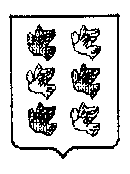 